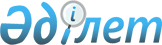 Баланың құқықтарын қорғау жөніндегі функцияларды жүзеге асыратын ұйымдардың тауарлары мен көрсетілетін қызметтерін сатып алу қағидаларын бекіту туралыҚазақстан Республикасы Білім және ғылым министрінің 2016 жылғы 30 маусымдағы № 412 бұйрығы. Қазақстан Республикасының Әділет министрлігінде 2016 жылы 9 қыркүйекте № 14223 болып тіркелді.
      "Қазақстан Республикасындағы баланың құқықтары туралы" Қазақстан Республикасы Заңының 30-бабының 3-тармағына сәйкес БҰЙЫРАМЫН:
      Ескерту. Кіріспе жаңа редакцияда – ҚР Оқу-ағарту министрінің 29.06.2023 (алғашқы ресми жарияланғаннан кейін күнтізбелік он күн өткен соң қолданысқа енгізіледі) № 186 бұйрығымен.


      1. Қоса беріліп отырған Баланың құқықтарын қорғау жөніндегі функцияларды жүзеге асыратын ұйымдардың тауарлары мен көрсетілетін қызметтерін сатып алу қағидалары бекітілсін.
      2. Қазақстан Республикасы Білім және ғылым министрлігі Балалардың құқықтарын қорғау комитеті (М.С.Әбдікәрім) заңнамада белгіленген тәртіппен:
      1) осы бұйрықтың Қазақстан Республикасы Әділет министрлігінде мемлекеттік тіркелуін;
      2) осы бұйрық мемлекеттік тіркелгеннен кейін күнтізбелік он күн ішінде осы бұйрықтың көшірмелерін "Әділет" ақпараттық-құқықтық жүйесінде және мерзімді баспа басылымдарында ресми жариялау үшін электрондық тасымалдағышта елтаңбалы мөрмен куәландырылған қағаз данасын қоса бере отырып жолдауды;
      3) тіркелген осы бұйрықты алған күннен бастап бес жұмыс күні ішінде Қазақстан Республикасы Білім және ғылым министрлігінің мөрімен расталған және осы бұйрыққа қол қоюға уәкілетті адамның электрондық цифрлық қолтаңбасымен куәландырылған баспа және электрондық түрдегі көшірмелерін Қазақстан Республикасы нормативтік құқықтық актілерінің эталондық бақылау банкіне енгізу үшін жолдауды;
      4) осы бұйрықты Қазақстан Республикасы Білім және ғылым министрлігінің интернет-ресурсында орналастыруды;
      5) осы бұйрық Қазақстан Республикасы Әділет министрлігінде мемлекеттік тіркеуден өткеннен кейін он жұмыс күні ішінде Қазақстан Республикасы Білім және ғылым министрлігінің Заң қызметі және халықаралық ынтымақтастық департаментіне осы тармақтың 1), 2) және 3) тармақшаларында көзделген іс-шаралардың орындалуы туралы мәліметтерді ұсынуды қамтамасыз етсін.
      3. Осы бұйрықтың орындалуын бақылау Қазақстан Республикасының Білім және ғылым вице-министрі Э.А. Суханбердиеваға жүктелсiн. 
      4. Осы бұйрық алғашқы ресми жарияланған күнінен кейін күнтізбелік он күн өткен соң қолданысқа енгізіледі. Баланың құқықтарын қорғау жөніндегі функцияларды жүзеге асыратын ұйымдардың тауарлары мен көрсетілетін қызметтерін сатып алу қағидалары
1-тарау. Жалпы ережелер
      1. Осы "Қазақстан Республикасындағы балалардың құқықтары туралы" 2002 жылғы 8 тамыздағы Қазақстан Республикасы Заңының 30-бабының 1-тармағына сәйкес баланың құқықтарын қорғау жөніндегі функцияларды жүзеге асыратын ұйымдардың тауарлары мен көрсетілетін қызметтерін сатып алу қағидалары (бұдан әрі – Қағидалар) баланың құқықтарын қорғау жөніндегі функцияларды жүзеге асыратын ұйымдардың тауарлар мен көрсетілетін қызметтерді сатып алу тәртібін белгілейді.
      Ескерту. 1-тармақ жаңа редакцияда – ҚР Білім және ғылым министрінің 29.05.2017 № 251 (алғашқы ресми жарияланған күнінен кейін күнтізбелік он күн өткен соң қолданысқа енгізіледі) бұйрығымен.


      1-1. Табиғи монополия салаларына жататын тауарлар мен көрсетілетін қызметтерді баланың құқықтарын қорғау жөніндегі функцияларды жүзеге асыратын ұйымдар бір көзден алу тәсілімен тікелей шарт жасасу арқылы жүзеге асырылады.
      Егер біртекті тауарлардың, көрсетілетiн қызметтердің құндық мәніндегі жылдық көлемі республикалық бюджет туралы заңда тиісті қаржы жылына белгіленген жүз еселенген айлық есептік көрсеткіш мөлшерінен аспаса, осындай біртекті тауарларды, көрсетілетін қызметтерді сатып алу осы Қағидалардың 51-54-тармақтарында көрсетілген тәртіппен жүзеге асырылады.
      Ескерту. 1-тарау 1-1-тармақпен толықтырылды – ҚР Білім және ғылым министрінің 29.05.2017 № 251 (алғашқы ресми жарияланған күнінен кейін күнтізбелік он күн өткен соң қолданысқа енгізіледі) бұйрығымен.


      2. Баланың құқықтарын қорғау жөніндегі функцияларды жүзеге асыратын ұйымдар белгілі бір қызметті көрсетуге немесе тауарларды жеткізуге мамандандырылған заңды немесе жеке тұлғалар болып табылатын тауарлар мен көрсетілетін қызметті жеткізушілерден сатып алады.
      3. Қағидаларда мынадай ұғымдар пайдаланылады:
      1) әлеуетті өнім беруші – қызмет көрсету немесе тауарларды  жеткізу туралы шарт бойынша міндеттемелерді орындау үшін жеткілікті, материалдық, қаржылық және еңбек ресурстары бар қызмет көрсету немесе тауарларды жеткізу туралы шарт жасасуға үмiткер, кәсiпкерлiк қызметтi жүзеге асыратын жеке тұлға, заңды тұлға (егер Қазақстан Республикасының заңдарында олар үшiн өзгеше белгiленбесе, мемлекеттiк мекемелердi қоспағанда), заңды тұлғалардың уақытша бiрлестiгi (консорциум);
      2) интернет-ресурс – аппараттық-бағдарламалық кешенде орналастырылатын, бірегей желілік мекенжайға және (немесе) домендік аты бар және Интернетте жұмыс істейтін, мәтіндік, графикалық, аудиовизуалды немесе өзге де түрде бейнеленетін электрондық ақпараттық ресурс;
      3) конкурстық комиссия – конкурс өткізу үшін конкурсты ұйымдастырушы құратын алқалы орган;
      4) конкурстық құжаттама – конкурсқа қатысуға өтінімді дайындау үшін әлеуетті өнім берушіге ұсынылатын құжаттама, онда конкурсқа қатысуға өтінімге қойылатын талаптар, конкурстың шарттары мен тәртібі қамтылады;
      5) конкурсты ұйымдастыру және өткізу рәсімі – тиісті комиссия әлеуетті өнім берушімен көрсетілетін қызметтерді көрсету немесе тауарларды жеткізу туралы шарт жасасу мақсатында конкурсты ұйымдастырушы осы Қағидаларға сәйкес жүзеге асыратын өзара байланысты, жүйелі іс-шаралар кешені;
      6) конкурсты ұйымдастырушы (тапсырыс беруші) – балаларды әлеуметтік қолдауды, әлеуметтік-тұрмыстық, медициналық-әлеуметтік, әлеуметтік-педагогикалық, психологиялық-педагогикалық, құқықтық қызметтер көрсету мен материалдық көмек көрсетуді, арнаулы әлеуметтік қызметтерге мұқтаж балаларды әлеуметтік оңалтуды, мұндай балалар еңбекке қабілетті жасқа жеткенде олардың жұмыспен қамтылуын қамтамасыз етуді жүзеге асыратын баланың құқықтарын қорғау жөніндегі функцияларды жүзеге асыратын ұйым;
      7) көрсетілетін қызмет берушіні таңдау өлшемшарттары – әлеуетті өнім берушінің қызмет көрсету бойынша мүмкіндіктері мен жағдайларын бағалау негізінде жасалатын белгілер;
      8) қаржы жылы – күнтізбелік жылдың 1 қаңтарынан басталып 31 желтоқсанында аяқталатын уақыт кезеңі;
      9) өнім беруші – қызмет көрсету немесе тауарларды жеткізу туралы шарт жасасқан кәсiпкерлiк қызметтi жүзеге асыратын жеке тұлға немесе заңды тұлға;
      10) сарапшы – баланың құқықтарын қорғау жөніндегі функцияларды жүзеге асыратын ұйымдардың сатып алынатын тауарлар мен көрсетілетін қызметтердің техникалық тапсырмасын әзірлеуге және (немесе) әлеуетті өнім берушілер ұсыныстарының сатып алынатын тауарлардың, көрсетілетін қызметтердің техникалық тапсырмаға сәйкестігіне қатысты сараптамалық қорытындыны дайындауға қатысу үшін конкурс ұйымдастырушы тартатын, өткізілетін конкурс саласында тиісті құжаттармен (дипломдармен, сертификаттармен, куәліктермен және басқа да құжаттармен) расталатын арнайы және (немесе) техникалық білімі, тәжірибесі мен біліктілігі бар жеке тұлға;
      11) тауарларды жеткізушіні таңдау өлшемшарттары – әлеуетті өнім берушінің тауарларды жеткізу бойынша мүмкіндіктері мен жағдайларын бағалау негізінде жасалатын белгілер;
      12) тауарлар мен көрсетілетін қызметтерді сатып алу – тапсырыс берушінің тауарларды осы Қағидаларда белгіленген тәртіппен сатып алуы;
      13) шарт – тапсырыс беруші мен өнім беруші арасында қызметтер көрсету немесе тауарларды жеткізу туралы жасалған азаматтық-құқықтық шарт.
      Ескерту. 3-тармаққа өзгеріс енгізілді – ҚР Оқу-ағарту министрінің 29.06.2023 (алғашқы ресми жарияланғаннан кейін күнтізбелік он күн өткен соң қолданысқа енгізіледі) № 186 бұйрығымен.

 2-тарау. Баланың құқықтарын қорғау жөніндегі функцияларды жүзеге асыратын ұйымдардың тауарлары мен көрсетілетін қызметтерін сатып алу тәртібі
      4. Тауарлар мен көрсетілетін қызметтерді сатып алу тәртібі мыналарды қамтиды:
      1) тауарлар мен көрсетілетін қызметтерді сатып алуды жоспарлау;
      2) жеткізушіні таңдау және онымен жеткізу туралы шарт жасасу;
      3) шартты орындау. 1-параграф. Тауарлар мен көрсетілетін қызметтерді сатып алуды жоспарлау тәртібі
      5. Конкурстың ұйымдастырушысы тиісті бюджеттің негізінде осы Қағидаларға 1-қосымшаға сәйкес нысан бойынша тауарлар мен көрсетілетін қызметтерді сатып алу жоспарын әзірлейді және бекітеді.
      Көрсетілетін қызметтер мен тауарларды сатып алу жоспарын конкурсты ұйымдастырушы тиісті бюджет бекітілген күнінен бастап он жұмыс күні ішінде бекітеді.
      Тауарлар мен көрсетілетін қызметтерді сатып алу жоспары тауарлар мен көрсетілетін қызметтерге қажеттілік негізінде қаржы жылына қалыптастырылады.
      6. Көрсетілетін қызметтерді немесе тауарларды сатып алу туралы шешімді конкурсты ұйымдастырушы тауарлар мен көрсетілетін қызметтерді сатып алудың бекітілген жоспарының негізінде қабылдайды.
      7. Конкурсты ұйымдастырушы көрсетілетін қызметтер мен тауарларды сатып алу жоспары бекітілген күнінен бастап бес жұмыс күн ішінде оны конкурсты ұйымдастырушының интернет-ресурсында орналастырады.
      Конкурсты ұйымдастырушының жеке интернет-ресурсы болмаған жағдайда көрсетілетін қызметтер мен тауарларды сатып алу жоспары білім беру, денсауық сақтау немесе халықты әлеуметтік қорғау органының (бұдан әрі - орган) интернет-ресурсында және (немесе) тиісті әкімшілік-аумақтық бірліктің аумағында таратылатын мерзімді баспасөз басылымдарында орналастырылады.
      8. Тапсырыс берушіден тәуелді емес себептерге байланысты көлемінің өзгеруіне байланысты тауарлар мен көрсетілетін қызметтерді сатып алу жоспарына өзгерістер және (немесе) толықтырулар енгізу тапсырыс берушінің бекітілген бюджетіне өзгерістер және (немесе) толықтырулар енгізілген, сондай-ақ экономикалық классификацияның ерекшелігі өзгерген жағдайларда жүзеге асырылады.
      Конкурсты ұйымдастырушы тауарлар мен көрсетілетін қызметтерді сатып алу жоспарына өзгерістер және (немесе) толықтырулар енгізу туралы шешім қабылданған күнінен бастап бес жұмыс күні ішінде енгізілген өзгерістерді және (немесе) толықтыруларды интернет-ресурсында орналастырады.
      Конкурсты ұйымдастырушының интернет-ресурсы болмаған жағдайда тауарлар мен көрсетілетін қызметтерді сатып алу жоспарына өзгерістер және (немесе) толықтырулар органның интернет-ресурсында және (немесе) тиісті әкімшілік-аумақтық бірліктің аумағында таратылатын мерзімді баспасөз басылымдарда орналастырылады. 2-параграф. Жеткізушіні таңдау және онымен жеткізу туралы шарт жасасу тәртібі
      9. Конкурсты ұйымдастырушы тауарлар мен көрсетілетін қызметтерді жеткізушіні таңдауды конкурстық негізде жүзеге асырады.
      Конкурсты ұйымдастырушы тауарлар мен көрсетілетін қызметтердi лоттарға бөлуге шешім қабылдаған кезде, конкурстық құжаттаманы жасап, әр лотқа бөлек ұсынады.
      10. Тауарлар мен көрсетілетін қызметтерді жеткізушіні таңдау рәсімі конкурсты ұйымдастырушының келесі жүйелі іс-шараларды орындауын көздейді:
      1) Баланың құқықтарын қорғау жөніндегі функцияларды жүзеге асыратын ұйымдардың тауарлары мен көрсетілетін қызметтерін жеткізушіні таңдау жөніндегі үлгілік конкурстық құжаттаманы (бұдан әрі - Конкурстық құжаттама) бекіту;
      2) конкурстық комиссия құрамын қалыптастыру және бекіту;
      3) конкурсты ұйымдастырушы тарапынан әлеуетті өнім берушіні таңдау рәсімін жүзеге асыру туралы хабардар ету;
      4) әлеуетті өнім берушілерден конкурсқа қатысуға құжаттарды қабылдау;
      5) комиссияның көрсетілетін қызмет берушілерге немесе тауарларды жеткізушілерге қойылатын талаптарға сәйкес келетін және (немесе) сәйкес келмейтін әлеуетті өнім берушілерді айқындау үшін құжаттарды қарауы;
      6) қызмет көрсету немесе тауарларды жеткізу туралы шарт жасасу. 
      11. Конкурсты ұйымдастырушы осы Қағидаларға 2-қосымшасына сәйкес қазақ және орыс тілдерінде Конкурстық құжаттама әзірлейді және бекітеді.
      Конкурстық құжаттама
      Конкурстық құжаттамаға 1-қосымшаға және 2-қосымшаларға сәйкес конкурсқа қатысуға өтінімді;
      Конкурстық құжаттамаға 3 және 4-қосымшаларға сәйкес баланың құқықтарын қорғау жөніндегі функцияларды жүзеге асыратын ұйымдардың тауарлары мен көрсетілетін қызметтерін жеткізушіні таңдау жөніндегі конкурстық құжаттамаға техникалық тапсырманы;
      Конкурстық құжаттамаға 5 және 6-қосымшаларға сәйкес тауарлар мен көрсетілетін қызметтерді жеткізушіні таңдау өлшемшарттарын;
      Конкурстық құжаттамаға 7-қосымшаға сәйкес сатып алынатын тауарлар мен көрсетілетін қызметтердің тізбесін қамтиды.
      Конкурсты ұйымдастырушы Конкурстық құжаттаманы интернет-ресурсында орналастырады.
      Конкурсты ұйымдастырушының жеке интернет-ресурсы болмаған жағдайда Конкурстық құжаттама органның интернет-ресурсында және (немесе) тиісті әкімшілік-аумақтық бірліктің аумағында таратылатын мерзімді баспасөз басылымдарда орналастырылады.
      Әлеуетті өнім берушілердің талаптары бойынша Конкурстық құжаттама қағаз түрінде беріледі.
      13. Конкурстық комиссия төраға, төраға орынбасарынан және комиссияның мүшелерінен тұрады және баланың құқықтарын қорғау жөніндегі функцияларды жүзеге асыратын ұйым басшысының бұйрығымен бекітіледі. Комиссия мүшелерінің жалпы саны тақ санды құрайды, бірақ бес адамнан кем болмауы тиіс.
      14. Ұйымның бірінші басшысы комиссия төрағасы болып табылады.
      Комиссия төрағасы комиссияның жұмысын жоспарлайды және комиссия отырыстарында төрағалық етеді. Комиссия төрағасы болмаған уақытта оның функцияларын комиссия төрағасының орынбасары атқарады.
      15. Конкурстық комиссия төрағасының орынбасары ретінде ұйым басшысының орынбасары, ал штаттық кестеде ұйым басшысы орынбасарының лауазымы болмаған жағдайда функционалдық міндеттемелерге сәйкес ұйымның бірінші басшысының міндеттемелері жүктелетін тұлға болып табылады.
      Ескерту. 15-тармақ жаңа редакцияда – ҚР Білім және ғылым министрінің 29.05.2017 № 251 (алғашқы ресми жарияланған күнінен кейін күнтізбелік он күн өткен соң қолданысқа енгізіледі) бұйрығымен.


      16. Комиссияның ұйымдастырушылық қызметін ұйымның лауазымды тұлғаларының ішінен айқындалатын комиссия хатшысы қамтамасыз етеді. Хатшы комиссия мүшесі болып табылмайды. 
      17. Конкурстық комиссия оның құрылуы туралы бұйрық заңды күшіне енген күнінен бастап қызмет етеді және өзінің қызметін тауарлар мен көрсетілетін қызметтерді жеткізу туралы шарт жасалған күннен бастап тоқтатады.
      18. Конкурстық комиссияның отырысы комиссия мүшелерінің кемінде үштен екісі қатысқан жағдайда, заңды болып табылады. Конкурстық комиссия мүшелерінің біреуі болмаған жағдайда, конкурстық комиссия отырысының хаттамасында оның болмау себебі көрсетіледі.
      19. Конкурстық комиссия шешімі ашық дауыс беру арқылы қабылданады және отырысқа қатысқан комиссия мүшелерінің жалпы санынан оған көп дауыс берген жағдайда шешім қабылданған болып есептеледі. Дауыстар тең болған жағдайда, комиссия төрағасы, ол болмаған жағдайда комиссия төрағасының орынбасары дауыс берген комиссия мүшелерінің шешімі қабылданған болып есептеледі.
      20. Конкурстық комиссия шешімдерін хаттамалар түрінде комиссия хатшысы ресімдейді, оның әрбір парағына және соңына төраға, төраға орынбасары және қатысып отырған комиссияның мүшелері қолдарын қояды.
      Комиссия отырысының хаттамасы қатысып отырған, қатыспаған комиссия мүшелері, дауыс санын (жақтау, қарсы) көрсете отырып, комиссия отырысында қабылданған шешім туралы мәліметтерді қамтиды.
      Әлеуетті өнім берушінің немесе оның өкілінің сұранысы бойынша қабылданған шешімге қатысты комиссия отырысының хаттамасы үзіндісінің көшірмесі беріледі.
      21. Қажет болғанда тапсырыс беруші сатып алынатын тауарлар мен көрсетілетін қызметтердің техникалық тапсырманы әзірлеу және әлеуетті өнім берушілер ұсынатын тауарлар мен көрсетілетін қызметтердің техникалық тапсырмасына сәйкестігіне қатысты сараптамалық қорытындыны дайындау үшін сарапшыны тартады.
      Сарапшыға "Мемлекеттiк сатып алу туралы" 2015 жылғы 4 желтоқсандағы Қазақстан Республикасы Заңының (бұдан әрі - Заң) 27-бабының 2-тармақшасында қарастырылған талаптары қойылады.
      22. Конкурсты ұйымдастырушы конкурстық құжаттама бекітілген күннен бастап күнтізбелік жеті күн ішінде осы Қағидаларға 3-қосымшаға сәйкес нысан бойынша интернет-ресурсында конкурс туралы хабарландыруды орналастыру арқылы әлеуетті өнім берушілерді хабардар етеді.
      Конкурсты ұйымдастырушының жеке интернет-ресурсы болмаған жағдайда органның және (немесе) тиісті әкімшілік-аумақтық бірліктің аумағында таратылатын мерзімді баспасөз басылымдарда конкурс туралы хабарландыру орналастырылады.
      Әлеуетті өнім берушілердің конкурсқа қатысуға өтінімдерін ұсынатын мерзімнің соңғы күні конкурстық хабарлама орналасқан күннен бастап кемінде күнтізбелік жеті және он бес күннен аспауы қажет.
      Ескерту. 22-тармақ жаңа редакцияда – ҚР Білім және ғылым министрінің 29.05.2017 № 251 (алғашқы ресми жарияланған күнінен кейін күнтізбелік он күн өткен соң қолданысқа енгізіледі) бұйрығымен.


      23. Конкурстық комиссияның хатшысы әлеуетті өнім берушілерге конкурстық құжаттаманың көшірмелерін қол қойғызып береді және деректерді осы Қағидаларға 4-қосымшаға сәйкес нысан бойынша конкурстық құжаттаманың көшірмесін алған тұлғаларды тіркеу журналына енгізеді.
      Тұлғаларды тіркеу журналы тігіледі, беттері нөмірленеді, соңғы парағы конкурсты ұйымдастырушының мөрімен бекітіледі.
      24. Әлеуетті өнім беруші немесе сенімхат бойынша оның өкілі конкурсқа қатысу үшін келесі құжаттарды ұсынады:
      1) Конкурстық құжаттамаға 1 және 2-қосымшаларға сәйкес қазақ және орыс тілдерінде жасалған және әлеуетті өнім берушінің қолы қойылып, мөрімен (бар болса) куәландырылған конкурсқа қатысуға өтінім;
      2) құқықтық қабілетін және азаматтық қабілеттілігін растайтын құжаттар:
      заңды тұлғалар үшін: 
      заңды тұлғаны мемлекеттік тіркеу (қайта тіркеу) туралы куәліктің көшірмесі немесе анықтама; 
      шетелдiк заңды тұлғалар үшін: 
      шетелдiк заңды тұлғаның шет мемлекеттiң заңнамасы бойынша заңды тұлға болып табылатынын растайтын шетелдiк заңды тұлғаның құрылтай құжаттары немесе басқа да заңдастырылған құжаты;
      жеке тұлғалар үшін:
      жеке кәсіпкер ретінде мемлекеттік тіркеу туралы куәлік көшірмесі;
      жеке басты куәландыратын құжат көшірмесі;
      конкурсқа қатысуға өтінім беруге, қол қоюға, комиссия отырысына қатысуға құқық беретін оның мүдделерін білдіретін тұлғаға сенімхат;
      3) конкурстық өтінімдері бар конверттерді ашу күнінің алдындағы бір айдан бұрын емес алынған салық төлеушінің салық берешегінің, міндетті зейнетақы жарналары, міндетті кәсіптік зейнетақы жарналары және әлеуметтік аударымдар бойынша берешегінің жоқ (бар) екендігі туралы мәліметтер;
      4) конкурсқа қатысуға банктік кепілдік немесе кепілдік берілген ақшалай жарна түрінде өтінімді қамтамасыз етуді растайтын құжаттың түпнұсқасы;
      5) Конкурстық құжаттамаға 3 және 4-қосымшаларға сәйкес көрсетілетін қызметті берушіні және тауарларды жеткізушіні таңдау бойынша баланың құқықтарын қорғау жөніндегі функцияларды жүзеге асыратын ұйымдардың конкурстық құжаттамаға техникалық тапсырма.
      25. Әлеуетті өнім беруші конкурсқа қатысуға өтінім беру арқылы Заңның 6-бабында қарастырылған шектеулер туралы хабардар екендігін білдіреді.
      26. Құжаттар топтамасың әлеуетті өнім беруші конкурсты ұйымдастырушыға тігілген, парақтары нөмірленген түзетусіз түрде ұсынады. Өтінімнің соңғы парағына бірінші басшының қолы қойылады және мөрімен (бар болса) бекітіледі.
      Конкурс лоттар бойынша бөлінген жағдайда, әлеуетті өнім беруші конкурсқа қатысуға құжаттарды әр лотқа бөлек ұсынады.
      27. Конкурстық комиссияның хатшысы өтінімдері бар конверттерді қабылдайды және осы Қағидалардға 5-қосымшаға сәйкес конкурсқа қатысуға өтінімдерді тіркеу журналына конкурсқа қатысуға өтінім берген әлеуетті өнім берушілер туралы мәліметтерді енгізеді.
      28. Конкурсты ұйымдастырушы белгіленген мерзім өткеннен кейін ұсынылған құжаттар тіркелуге жатпайды және әлеуетті өнім берушілерге қайтарылады.
      29. Конкурстық комиссия әлеуетті өнім берушілердің құжаттары бар конверттерді ашуды хабарландыруда көрсетілген құжаттарды қабылдау аяқталған күні мен уақытында өткізеді.
      30. Комиссияның төрағасы қатысушыларға конкурстық комиссияның құрамы, белгіленген мерзімде конкурсқа қатысуға құжаттарды ұсынған әлеуетті өнім берушілердің саны туралы хабарлайды және әлеуетті өнім берушілердің конверттерін ашуды жүзеге асырады.
      31. Конверттерді ашу хаттамасы осы Қағидаларға 6-қосымшаға сәйкес нысан бойынша ресімделеді және конверттер ашылған күнінен бастап бір жұмыс күнінен кешіктірілмей конкурсты ұйымдастырушының интернет-ресурсында орналастырылады.
      Конкурсты ұйымдастырушының жеке интернет-ресурсы болмаған жағдайда конверттерді ашу хаттамасы органның интернет-ресурсында және (немесе) тиісті әкімшілік-аумақтық бірліктің аумағында таратылатын мерзімді баспасөз басылымдарында орналастырылады.
      Ескерту. 31-тармақ жаңа редакцияда – ҚР Білім және ғылым министрінің 29.05.2017 № 251 (алғашқы ресми жарияланған күнінен кейін күнтізбелік он күн өткен соң қолданысқа енгізіледі) бұйрығымен.


      32. Өтінімдері бар конверттерді ашқан күнінен бастап үш жұмыс күн ішінде конкурстық комиссия конкурсқа қатысуға рұқсат беру үшін толықтығы және конкурстық құжаттамаға сәйкестігі тұрғысынан өтінімді қарайды. Конкурстық құжаттама талаптарына сәйкес келмейтін құжаттар қабылданбайды.
      33. Комиссия өтінімдерді ашу кезінде әлеуетті өнім берушілер және (немесе) олардың өкілдері өздерінің қалауы бойынша комиссия қызметіне араласпай қатыса алады.
      34. Конкурстық комиссия конкурстық құжаттама талаптарына сәйкес келетін әлеуетті өнім берушілерді айқындайды және олардың конкурсқа қатысуына рұқсат береді.
      Әлеуетті өнім беруші осы Қағидалардың 24-тармағында қарастырылған құжаттар топтамасын толық ұсынбаған жағдайда конкурсқа қатысуға жіберілмейді.
      35. Осы Қағидаларға 7-қосымшаға сәйкес нысан бойынша конкурстық комиссияның шешімі конкурсқа қатысуға рұқсат беру туралы хаттамамен ресімделеді.
      Конкурсқа қатысуға рұқсат беру туралы хаттама комиссия отырысы күнінен бастап бір жұмыс күнінен кешіктірілмей конкурсты ұйымдастырушының интернет-ресурсында орналастырылады.
      Конкурсты ұйымдастырушының жеке интернет-ресурсы болмаған жағдайда конкурсқа қатысуға рұқсат беру туралы хаттама органның интернет-ресурсында және (немесе) тиісті әкімшілік-аумақтық бірліктің аумағында таратылатын мерзімді баспасөз басылымдарында орналастырылады.
      36. Конкурстық комиссия конкурсқа қатысуға рұқсат беру туралы хаттама жарияланған күнінен бастап екі жұмыс күні ішінде рұқсат берілген әлеуетті өнім берушілердің құжаттамасын қарайды.
      37. Неғұрлым үздік сипаттамалары бар көрсетілетін қызмет немесе тауар ұсынылған жағдайда, әлеуетті өнім берушінің техникалық тапсырмасының конкурсты ұйымдастырушы жасаған техникалық тапсырмаға сәйкес болмауына жол беріледі.
      38. Конкурстық құжаттама талаптарына сәйкес келетін әлеуетті өнім беруші конкурс жеңімпазы болып танылады.
      39. Конкурсқа қатысуға екі және одан да көп әлеуетті өнім берушілерге рұқсат берілгенде Конкурстық құжаттамаға 5 және 6-қосымшаларға сәйкес көрсетілетін қызмет немесе тауарларды жеткізушіні таңдау өлшемшарттары қолданылады. Бұл жағдайда, барынша көп балл жинаған және міндеттемелерді ең үздік орындау шарттарын ұсынған әлеуетті өнім беруші конкурс жеңімпазы болып танылады.
      39-1. Жинаған балл және ұсынған міндеттемелерді орындау шарттары тең болған кезде сатып алынатын тауарлар мен көрсетілетін қызметтер нарығында, оның ішінде тауарлары мен көрсетілетін қызметтердің ұқсас түрлері бойынша мол жұмыс тәжірибесі бар конкурсқа қатысушы жеңімпаз деп танылады. Бірнеше әлеуетті өнім берушінің жұмыс тәжірибесі тең болған кезде конкурсқа қатысуға өтінімі басқа әлеуетті өнім берушілердің конкурсқа қатысуға өтінімдерінен бұрынырақ келіп түскен конкурсқа қатысушы жеңімпаз деп танылады.
      Ескерту. 2-параграф 39-1-тармақпен толықтырылды – ҚР Білім және ғылым министрінің 29.05.2017 № 251 (алғашқы ресми жарияланған күнінен кейін күнтізбелік он күн өткен соң қолданысқа енгізіледі) бұйрығымен.


      40. Конкурстық комиссияның төрағасы, ол болмаған жағдайда төраға орынбасары конкурстық комиссияның отырысына қатысып отырған тұлғаларға конкурс қорытындыларын жариялайды.
      41. Конкурс қорытындылары туралы хаттама осы Қағидаларға 8-қосымшаға сәйкес нысан бойынша ресімделеді және конкурс қорытындылары туралы хаттама қол қойылған күннен бастап бір жұмыс күні ішінде конкурсты ұйымдастырушының интернет-ресурсында орналастырылады.
      Конкурсты ұйымдастырушының жеке интернет-ресурсы болмаған жағдайда органның интернет-ресурсында және (немесе) тиісті әкімшілік-аумақтық бірліктің аумағында таратылатын мерзімді баспасөз басылымдарында орналастырылады.
      42. Конкурс қорытындылары туралы хаттама қызмет көрсету немесе тауарларды жеткізу туралы шарт жасасуға негіз болып табылады.
      Қызмет көрсету немесе тауарларды жеткізу туралы шарт Қазақстан Республикасының азаматтық заңнамасында қарастырылған тәртіппен жасалады.
      43. Конкурсты ұйымдастырушы:
      1) ұсынылған өтінімдер болмағанда;
      2) конкурсқа қатысуға бірде-бір әлеуетті өнім беруші жіберілмегенде;
      3) конкурсқа қатысуға бір ғана әлеуетті өнім беруші жіберілгенде конкурс өткізілмеді деп таниды.
      44. Конкурс өткізілмеді деп танылғанда конкурсты ұйымдастырушы күнтізбелік жеті күн ішінде конкурсты ұйымдастырушының интернет-ресурсында осы Қағидаларға 3-қосымшаға сәйкес нысан бойынша конкурсты қайта өткізу туралы хабарландыруды жариялайды.
      Конкурсты ұйымдастырушының жеке интернет-ресурсы болмаған жағдайда конкурс туралы хабарландыру органның интернет-ресурсында және (немесе) тиісті әкімшілік-аумақтық бірліктің аумағында таратылатын мерзімді баспасөз басылымдарда орналастырылады.
      Қайта өткізілген конкурс 43-тармақта көрсетілген жағдайларда өткізілмеді деп танылғанда конкурсты ұйымдастырушы қызмет көрсететін өнім берушіні немесе тауарларды жеткізушіні тарту туралы шешім қабылдайды.
      Өнім берушіні тарту осы Қағидалардың 51-54-тармақтарында көрсетілген тәртіппен жүзеге асырылады.
      Ескерту. 44-тармақ жаңа редакцияда – ҚР Білім және ғылым министрінің 29.05.2017 № 251 (алғашқы ресми жарияланған күнінен кейін күнтізбелік он күн өткен соң қолданысқа енгізіледі) бұйрығымен.


      45. Егер конкурсқа екі және одан да көп әлеуетті өнім беруші қатысқан кезде конкурс жеңімпазы шарт жасасудан жалтарғанда конкурстық комиссия көрсетілетін қызметтерді немесе тауарларды жеткізушілерді таңдау өлшемшарттарына сәйкес конкурс жеңімпазынан кейін көп балл жинаған әлеуетті өнім берушімен шарт жасасу туралы шешім қабылдайды. 
      46. Конкурс жеңімпазы болып танылған әлеуетті өнім беруші қонкурс қорытындылары туралы хаттама ресми жарияланған күнінен бастап күнтізбелік он күн ішінде шарттың жалпы сомасынан үш пайыз мөлшерінде шартты орындауды қамтамасыз етуді енгізеді.
      47. Конкурсты ұйымдастырушы әлеуетті өнім беруші шартты орындауды қамтамасыз етуді енгізгеннен кейін екі жұмыс күні ішінде қол қойылған қызмет көрсету немесе тауарларды жеткізу туралы шартты әлеуетті өнім берушіге жолдайды.
      48. Өнім беруші шартты алған күнінен бастап екі жұмыс күні ішінде қол қойып қызмет көрсету немесе тауарларды жеткізу туралы шартты конкурсты ұйымдастырушыға қайтарады.
      49. Екі жұмыс күні мерзімі ішінде шартқа қол қоймаған әлеуетті өнім беруші шартқа қол қоюдан жалтарған деп есептеледі.
      50. Шарт тиісті қаржы жылына міндеттемелер бойынша бекітілген жеке қаржыландыру жоспарына сәйкес бөлінген қаражат шегінде жасалады және шартты орындау кезінде қаржы жылы шегінде өнім беруші тарапынан бұзушылықтар болмаған жағдайда көрсетілген мерзім аяқталғаннан кейін ұзартылады, бірақ екі реттен артық ұзартылмайды.
      Көрсетілетін қызметтер мен тауарларды сатып алу жоспарына өзгерістер мен (немесе) толықтырулар енгізілгенде қолданыстағы шартқа қосымша келісім жасалады.
      Шарт бюджеттің атқарылуы жөніндегі орталық уәкілетті органның аумақтық бөлімшелерінде міндетті түрде тіркелгеннен кейін күшіне енеді.
      Өнім беруші таңдауының негізі болып табылатын сапаның өзгермеуі шарты мен басқа да шарттарда, шартта көрсетілген тауарлар мен қызметтердің бірлігі үшін бағаның өзгермеуі жағдайында жасалған шартқа тапсырыс берушінің бюджетіне өзгерістер және (немесе) толықтырулар енгізілген жағдайларда өзгерістерді енгізуге рұқсат беріледі.
      Ескерту. 50-тармақ жаңа редакцияда – ҚР Білім және ғылым министрінің 29.05.2017 № 251 (алғашқы ресми жарияланған күнінен кейін күнтізбелік он күн өткен соң қолданысқа енгізіледі) бұйрығымен.


      50-1. Шарт бойынша тауарларды берудің, қызметтерді көрсетудің ең аз мерзімі тауарды беруге, оның ішінде оны дайындауға (өндіруге), жеткізуге, қызметтерді көрсетуге кеткен мерзімнен кем болмайды, бірақ кемінде күнтізбелік он бес күнді құрайды.
      Ескерту. 2-параграф 50-1-тармақпен толықтырылды – ҚР Білім және ғылым министрінің 29.05.2017 № 251 (алғашқы ресми жарияланған күнінен кейін күнтізбелік он күн өткен соң қолданысқа енгізіледі) бұйрығымен.


      51. Конкурс қорытындыларын шығарғанға дейінгі, бірақ қаржы жылының кемінде үш айдан аспайтын кезеңге немесе қайта өткізілген конкурс өткізілмеді деп танылғанда қажеттілікке сәйкес қызметтерді көрсету немесе тауарларды жеткізу қажет болғанда конкурсты ұйымдастырушы қызмет көрсететін өнім берушіні немесе тауарларды жеткізушіні тарту туралы шешім қабылдайды.
      Аталған шешім қабылданған жағдайда конкурсты ұйымдастырушы қызметтер көрсету немесе тауарларды жеткізу бойынша қызметтер көрсететін немесе тауарларды жеткізетін өнім берушіге сұрату жібереді.
      Ескерту. 51-тармақ жаңа редакцияда – ҚР Білім және ғылым министрінің 29.05.2017 № 251 (алғашқы ресми жарияланған күнінен кейін күнтізбелік он күн өткен соң қолданысқа енгізіледі) бұйрығымен.


      52. Қызмет көрсететін немесе тауарларды жеткізетін өнім беруші келіскен жағдайда конкурсты ұйымдастырушының хаты түскен күнінен бастап үш жұмыс күн ішінде заңды тұлғаны мемлекеттік тіркеу туралы куәліктің немесе анықтаманың (заңды тұлғалар үшін) немесе жеке кәсіпкерлік ретінде мемлекеттік тіркеу туралы куәліктің, жеке басты куәландыратын құжаттың көшірмелерін (жеке тұлғалар үшін), шетелдiк заңды тұлғаның шет мемлекеттiң заңнамасы бойынша заңды тұлға болып табылатынын растайтын шетелдiк заңды тұлғаның құрылтай құжаттары немесе басқа да заңдастырылған құжаты (шетелдiк заңды тұлғалар үшін) және техникалық тапсырманы қоса беріп, жауап жолдайды.
      53. Конкурсты ұйымдастырушы көрсетілетін қызметтерді немесе тауарларды жеткізушіден хат алғаннан кейін бір жұмыс күні ішінде оған қол қойылған қызмет көрсету немесе тауарларды жеткізу туралы шартты жібереді.
      54. Өнім беруші шарт жобасын алған күннен бастап бір жұмыс күні ішінде қол қойылған қызмет көрсету немесе тауарларды жеткізу туралы шартты конкурсты ұйымдастырушыға қайтарады.
      55. Конкурстық комиссияның хатшысы екі жұмыс күні ішінде конкурсты ұйымдастырушының интернет-ресурсында көрсетілетін қызметті немесе тауарларды жеткізуші туралы ақпаратты жариялайды.
      Конкурсты ұйымдастырушының жеке интернет-ресурсы болмаған жағдайда ақпарат органның және (немесе) тиісті әкімшілік-аумақтық бірліктің аумағында таратылатын мерзімді баспасөз басылымдарында орналастырылады.
      55-1. Ұйымдастырушы мынадай жағдайлардың бірі басталған күннен бастап:
      1) осы әлеуетті өнім беруші конкурсқа қатысуға өтінімдер ұсынудың түпкілікті мерзімі өткенге дейін өзінің конкурсқа қатысуға өтінімін қайтарып алған;
      2) конкурс қорытындысы туралы хаттамаға қол қойылған (көрсетілген жағдай конкурс жеңімпазы деп айқындалған конкурсқа қатысушыға қолданылмайды);
      3) шарт күшіне енген және конкурс жеңімпазы конкурстық құжаттамада көзделген шарттың орындалуын қамтамасыз етуді енгізген жағдайларда үш жұмыс күні ішінде әлеуетті өнім беруші енгізген конкурсқа қатысуға өтінімді қамтамасыз етуді өзіне қайтарады.
      Ескерту. 2-параграф 55-1-тармақпен толықтырылды – ҚР Білім және ғылым министрінің 29.05.2017 № 251 (алғашқы ресми жарияланған күнінен кейін күнтізбелік он күн өткен соң қолданысқа енгізіледі) бұйрығымен.


      55-2. Ұйымдастырушы мынадай жағдайлардың бірі басталған кезде:
      1) конкурс жеңімпазы деп айқындалған немесе екінші орын алған әлеуетті өнім беруші тауарлары мен көрсетілетін қызметтерін жеткізу туралы шарт жасасудан жалтарған;
      2) конкурс жеңімпазы не екінші орын алған әлеуетті өнім беруші шарт жасаса отырып, конкурстық құжаттамада белгіленген тауарлар мен көрсетілетін қызметтерді жеткізу туралы шарттың орындалуын қамтамасыз етуді енгізу және (немесе) енгізу мерзімдері туралы талаптарды орындамаған не тиісті түрде орындамаған, оның ішінде уақтылы орындамаған жағдайларда соманы енгізбесе конкурсқа қатысуға өтінімді қамтамасыз етуді әлеуетті өнім берушіге қайтармайды.
      Ескерту. 2-параграф 55-2-тармақпен толықтырылды – ҚР Білім және ғылым министрінің 29.05.2017 № 251 (алғашқы ресми жарияланған күнінен кейін күнтізбелік он күн өткен соң қолданысқа енгізіледі) бұйрығымен.


      55-3. Осы Қағидалардың 55-2-тармағында көзделген жағдайлардың бірі басталған кезде конкурсқа қатысуға өтінімді қамтамасыз ету сомасы тиісті бюджеттің кірісіне аударылады.
      Ескерту. 2-параграф 55-3-тармақпен толықтырылды – ҚР Білім және ғылым министрінің 29.05.2017 № 251 (алғашқы ресми жарияланған күнінен кейін күнтізбелік он күн өткен соң қолданысқа енгізіледі) бұйрығымен.

 3-параграф. Шартты орындау тәртібі
      56. Шартты орындау кезінде тауарлар мен көрсетілетін қызметтердің атауы, саны, сапасы, техникалық тапсырмасы, құны, оларды жеткізу орны мен мерзімі шарттың мазмұнына сәйкес келеді.
      57. Тапсырыс беруші мен өнім беруші көрсетілген шарт бойынша қабылдаған міндеттемелерін толық орындаған жағдайда шарт орындалды деп есептеледі.
      58. Өнім беруші тауарды жеткізу, қызмет көрсету кезінде тапсырыс берушіге тауарды қабылдап алу актісін немесе көрсетілген қызметтің актілерін (еркін нысанда) жібереді.
      Тапсырыс беруші жеткізілген тауарды қабылдап алу актісін немесе көрсетілген қызметтердің актілерін алған күннен бастап екі жұмыс күн ішінде оларға қол қояды немесе тауарларды және көрсетілетін қызметтерді қабылдамау негіздерін көрсете отырып қол қоюдан бас тартады.
      Тапсырыс беруші жеткізілген тауарды немесе көрсетілген қызметтерді қосымша зерделеу қажет болған жағдайда тауарларды және көрсетілетін қызметтерді тауарды қабылдау-табыстау актісін немесе көрсетілген қызметтердің актілерін алған күнінен бастап бес жұмыс күннен кешіктірмей қабылдап алады.
      59. Конкурсты ұйымдастырушы тауарлар мен көрсетілетін қызметтерін жеткізушіге шарттың орындалуын қамтамасыз етуді шарт орындалғаннан кейін үш жұмыс күні ішінде қайтарады.
      Ескерту. 3-параграф 59-тармақпен толықтырылды – ҚР Білім және ғылым министрінің 29.05.2017 № 251 (алғашқы ресми жарияланған күнінен кейін күнтізбелік он күн өткен соң қолданысқа енгізіледі) бұйрығымен.


      60. Әлеуетті өнім беруші конкурсты ұйымдастырушының, конкурстық комиссияның, сарапшының әрекеттері (әрекетсіздігі), шешімдерін егер олардың әрекеттері (әрекетсіздігі), шешімдері әлеуетті өнім берушінің құқықтары мен заңды мүдделерін бұзса мемлекеттік аудит және қаржылық бақылау органдарына не сот тәртібінде шағым жасауға құқылы.
      Ескерту. 3-параграф 60-тармақпен толықтырылды – ҚР Білім және ғылым министрінің 29.05.2017 № 251 (алғашқы ресми жарияланған күнінен кейін күнтізбелік он күн өткен соң қолданысқа енгізіледі) бұйрығымен.

 Тауарлар мен көрсетілетін қызметтерді сатып алу жоспары
      Тапсырыс берушінің БСН-і ___________________________________________
      Тапсырыс берушінің атауы (қазақ тілінде) ______________________________
      Тапсырыс берушінің атауы (орыс тілінде) ______________________________
      Қаржы жылы _______________________________________________________
      кестенің жалғасы Баланың құқықтарын қорғау жөніндегі функцияларды жүзеге асыратын ұйымдардың тауарлары мен көрсетілетін қызметтерін жеткізушіні таңдау жөніндегі үлгілік конкурстық құжаттама
      ______________________________________________________________ 
      (конкурс атауын көрсету)
      Конкурсты ұйымдастырушы _______________________________ (тапсырыс берушінің толық атауын, орналасқан жерін, БСН, банктік деректемелерін, байланыс телефондарын, электрондық және пошталық мекенжайын көрсету).  1. Жалпы ережелер
      1. Конкурс өнім берушіні таңдау мақсатында өткізіледі (көрсетілетін тауарлар немесе қызметтер атауын көрсету).
      2. Тауарларды немесе көрсетілетін қызметті сатып алу жөніндегі осы конкурс үшін бөлінген сома ____ теңгені құрайды. 
      Осы Конкурстық құжаттама мыналарды:
      Конкурстық құжаттамаға 1 және 2-қосымшаларға сәйкес нысандар бойынша заңды және жеке тұлғалар үшін конкурсқа қатысуға арналған өтінімді;
      Конкурстық құжаттамаға 3 және 4-қосымшаларға сәйкес көрсетілетін қызметтерді немесе тауарларды жеткізушіні таңдау бойынша конкурстық құжаттамаға техникалық тапсырманы;
      Конкурстық құжаттамаға 5 және 6-қосымшаларға сәйкес таңдау өлшемшарттарын;
      Конкурстық құжаттамаға 7-қосымшаға сәйкес сатып алынатын тауарлар мен көрсетілетін қызметтердің тізбесін қамтиды;
      Конкурсқа қатысуға ниет білдірген әлеуетті өнім беруші конкурсқа қатысуға өтінімімен қоса көрсетілетін қызметтерді немесе тауарларды сатып алу үшін бөлінген соманың бір пайызы мөлшерінде конкурсқа қатысуға арналған өтінімді қамтамасыз етуді төменде аталған нысандардың біреуімен енгізеді:
      1) мынадай банк шотында ________ орналастырылатын ақшаның кепілдік берілген ақшалай жарнасы (тапсырыс берушінің не сатып алуды ұйымдастырушының банк шотының толық деректемелері көрсетілсін);
      2) банктік кепілдік.
      Қазақстан Республикасы Білім және ғылым министірінің 2016 жылғы 30 маусымдағы № 412 бұйрығымен бекітілген (Нормативтік құқықтық актілерді мемлекеттік тіркеу тізілімінде № 14223 болып тіркелген) Баланың құқықтарын қорғау жөніндегі функцияларды жүзеге асыратын ұйымдардың тауарлары мен көрсетілетін қызметтерін сатып алу қағидаларының 24-тармағына сәйкес әлеуетті өнім беруші немесе оның сенімхат бойынша өкілі құжаттар пакетін ________ мерзімге дейін конкурсты ұйымдастырушының ____________________ (конкурсты ұйымдастырушының атауы және мекенжайын көрсету) мекенжайында орналасқан пошталық мекенжайына жібереді немесе комиссияның хатшысына (кабинет №___) қолма-қол береді.
      Әлеуетті өнім беруші құжаттарды конкурсты ұйымдастырушыға тігілген, парақтары нөмірленген түзетусіз түрінде ұсынады. Өтінімнің соңғы парағына бірінші басшының қолы қойылады және мөрімен (болған жағдайда) бекітіледі.
      Конкурсты ұйымдастырушы белгілеген мерзім өткеннен кейін ұсынылған құжаттар тіркелуге жатпайды және әлеуетті өнім берушілерге қайтарылады.  Конкурсқа қатысуға өтінім
(заңды тұлғалар үшін)
      Кімнен_______________________________________________________
      (әлеуетті өнім берушінің тегі, аты, әкесінің аты (бар болса)
      1. Конкурсқа қатысуға үміткер әлеуетті өнім беруші туралы мәліметтер:
      1) Әлеуетті өнім берушінің заңды, пошталық мекенжайы және байланыс телефондары;
      2) Заңды тұлғаның банктік деректемелері (БСН, БСК), сондай-ақ заңды тұлғаға қызмет көрсететін банктің немесе оның филиалының толық атауы мен мекенжайы; 
      3) заңды тұлғаның бірінші басшысының тегі, аты, әкесінің аты (бар болса);
      4) заңды тұлғаның резиденттігі.
      2.____________________________________________________________
      (заңды тұлғаның толық атауы)
      осы өтініммен _______________________________________________
      (конкурстың толық атауы)
      конкурсқа әлеуетті өнім беруші ретінде қатысуға ниет білдіреді және конкурстық құжаттамада көзделген талаптар мен шарттарға сәйкес
      ______________________________________________________________
      (қажеттісін көрсету керек)
      қызмет көрсетуді жүзеге асыруға келісім береді.
      3._____________________________________________________________
      (заңды тұлғаның толық атауы)
      осы өтініммен "Мемлекеттік сатып алу туралы" 2015 жылғы 4 желтоқсандағы Қазақстан Республикасы Заңының 6-бабында қарастырылған шектеулер туралы хабардар екендігін білдіреді.
      4._____________________________________________________________
      (заңды тұлғаның толық атауы)
            конкурстық құжаттамамен танысқанын және конкурсты ұйымдастырушыға және конкурстық комиссияға өзінің құқықтық қабілеті, біліктілігі, көрсетілетін қызметтер немесе сатып алынатын тауарлардың сапалық ______________________________________________________
      (қажеттісін көрсету керек)
      сипаттамалары туралы дұрыс емес мәліметтерді бергені үшін жауапкершілігі туралы хабардар етілгендігін растайды.
      5. Осы конкурстық өтінім күнтізбелік_______ күн ішінде қолданылады.
      6. ____________________________________________________________
      (заңды тұлғаның толық атауы)
      жеңімпаз деп танылған жағдайда, біз шарттың орындалуын қамтамасыз етуді шарттың жалпы сомасының үш пайызын құрайтын сомада енгізуге міндеттенеміз.
      7. Конкурсқа қатысуға өтінім біздің арамыздағы міндетті шарттың рөлін атқарады.
      Күні
      Басшының қолы _______________________________________________
      (тегін, атын, әкесінің атын (бар болса), лауазымын көрсету)
      М.О. (бар болса) Конкурсқа қатысуға өтінім
(жеке тұлға үшін)
      Кімнен _______________________________________________________
      (әлеуетті өнім берушінің тегі, аты, әкесінің аты (бар болса)
      1. Конкурсқа қатысуға үміткер болып тұрған жеке тұлға (әлеуетті өнім беруші) туралы мәліметтер:
      1) жеке тұлғаның – әлеуетті өнім берушінің жеке басын куәландыратын құжатқа сәйкес тегі, аты, әкесінің аты (бар болса);
      2) жеке тұлғаның – әлеуетті өнім берушінің жеке басын куәландыратын құжаттың деректері (№, кім берген);
      3) жеке тұлғаның – әлеуетті өнім берушінің тіркелген мекенжайы;
      4) тіркеу туралы куәліктің, патенттің не Қазақстан Республикасының заңнамасына сәйкес конкурс мәніне сәйкес келетін кәсіпкерлік қызметпен айналысуға құқық беретін өзге де құжаттың нөмірі;
      5) жеке тұлғаның – әлеуетті өнім берушінің банктік деректемелері (СТН, БСН, ЖСК), сондай-ақ жеке тұлғаға қызмет көрсететін банктің немесе оның филиалының толық атауы мен мекенжайы;
      6) жеке тұлғаның – әлеуетті өнім берушінің байланыс телефондары, поштасының мекенжайы мен электрондық пошта мекенжайы (болған жағдайда);
      7) жеке тұлғаның резиденттігі. 
      2. ___________________________________________________________
      (жеке тұлғаның тегі, аты, әкесінің аты (бар болса) көрсетіледі)
      осы өтініммен конкурсқа
      _____________________________________________________________
      (конкурстың толық атауын көрсету) 
      әлеуетті өнім беруші ретінде қатысуға ниет білдіреді және конкурстық құжаттамада көзделген талаптар мен шарттарға сәйкес қызметтер көрсетуді (қажеттісін көрсету керек) жүзеге асыруға келісім білдіреді.
      3. ___________________________________________________________
      (әлеуетті өнім берушінің атауы)
      осы өтініммен "Мемлекеттік сатып алу туралы" 2015 жылғы 4 желтоқсандағы Қазақстан Республикасы Заңының 6-бабында қарастырылған шектеулер туралы хабардар екендігін білдіреді.
      4. ___________________________________________________________
      (әлеуетті өнім берушінің атауы)
      конкурстық құжаттамамен танысқанын және конкурсты ұйымдастырушыға өзінің құқығы, біліктілігі, көрсетілетін қызметтер немесе сатып алынатын тауарлардың сапалық және өзге де сипаттамалары туралы (қажеттісін көрсету) дұрыс емес мәліметтер бергені үшін жауапкершілігі туралы хабардар етілгендігін растайды.
      5. Осы конкурстық өтінім күнтүзбелік _____ күн ішінде қолданылады.
      6.____________________________________________________________
      (әлеуетті өнім берушінің атауы)
      конкурстың жеңімпазы деп танылған жағдайда, шарттың атқарылуын
      қамтамасыз етуді шарттың жалпы сомасының үш пайызын құрайтын сомада
      енгізу міндеттеледі (конкурстық құжаттамада шарттың
      орындалуын қамтамасыз етуді енгізу көзделген болса көрсетіледі).
      7. Конкурсқа қатысуға өтінім біздің арамыздағы міндетті шарттың
      рөлін атқарады.
      Күні
      Басшының қолы _____________________________________________________
      (тегі, аты, әкесінің аты (бар болса), лауазымын көрсету)
      М.О. . (бар болса) Баланың құқықтарын қорғау жөніндегі функцияларды жүзеге асыратын ұйымдардың тауарларын жеткізушіні таңдау жөніндегі конкурстық құжаттамаға техникалық тапсырма
      1. Тауардың сипаттамасы (функционалдық сипаттама мен тұтынушылық қасиеттері).
      2. Тауардың қажеттілігі және пайдалану мақсаты.
      3. Тауардың қажетті техникалық сипаттамасы, өлшемі, қаптамасы.
      4. Тауарды тиеу және жеткізу бойынша, саны, кезеңділігі, мерзімі және жеткізу орны, персоналды оқыту бойынша шарттар. 
      5. Тауардың сапалық көрсеткіші және қауіпсіздігі, шыққан жеріне қойылатын нұсқау.
      6. Шығыс материалдардың қажетті санына және тауармен бірге тапсырыс берушіге берілетін құжаттарға қойылатын шарттар.
      7.Кепілдеме және кепілдемеден кейінгі күтуге қойылатын шарттар (мерзімі, орны).
      Күні
      Ұйым басшысының қолы ____________________________________
      (тегін, атын, әкесінің атын (бар болса), лауазымын көрсету)
      М.О. . (бар болса) Баланың құқықтарын қорғау жөніндегі функцияларды жүзеге асыратын ұйымдардың көрсетілетін қызметтерін жеткізушіні таңдау жөніндегі конкурстық құжаттамаға техникалық тапсырма
      Қызмет көрсетудің техникалық тапсырмасы келесі кезеңдерден тұрады:
      1) қызмет көрсетудің нақты мақсатын анықтау;
      2) қойылған мақсаттарға, олардың көлеміне (санына), қызмет көрсетудің мерзіміне барынша қол жеткізуге мүмкіндік беретін көрсетілетін қызметтердің құрамына кіретін іс-әрекеттердің тізбесін анықтау;
      3) көрсетілетін қызметті ұсынатын мамандардың қажетті біліктілігінің деңгейін анықтау;
      4) көрсетілетін қызметті орындаушының тапсырыс беруші алдында есеп беру тәртібін анықтау.
      Қызмет көрсетудің техникалық тапсырмасы мыналарды:
      1) тапсырыс берушіге қажетті қызметтердің қысқаша сипаттамасымен көрсетілетін қызметтердің атауын және пайдалану мақсатын; 
      2) тапсырыс берушінің нақты қажеттіліктерін ескере отырып орындаушыдан талап етілетін көрсетілетін қызметтердің тізбесі мен іс-әрекеттердің көлемін (санын).
      3) біркелкі көрсетілетін қызметтердің түрін сатып алған жағдайда көрсетілетін қызметтердің түрлерін;
      4) нақты мекенжайы (мекенжайлары) көрсетілген қызмет көрсетудің орнын;
      5) көрсетілетін қызметті орындау шарттары, қызмет көрсету туралы шарт бойынша міндеттерді орындау үшін жеткілікті қажетті материалдық, қаржылық және еңбек ресурстарының болуын;
      6) қызмет көрсету кезінде кезеңі (кезеңдері) көрсетілген қызмет көрсету мерзімдерін (кезеңдерін) немесе аяқталуы тиіс көрсетілетін қызметтердің нақты күнтізбелік күндерін, немесе тапсырыс беруші үшін минимальды қабылдауға болатын қызмет көрсетуді аяқтау күндерін, немесе орындаушының қызмет көрсетуге кірісуі тиіс (аванс төлеу, өзге де сәттер) шартты жасасқан сәттен бастап мерзімін;
      7) ілеспе жұмыстарды орындау, ілеспе қызметтерді көрсету, қажетті тауарларды, оның ішінде жабдықтарды жеткізу жөніндегі шарттарын;
      8) қызмет көрсетуге, олардың сапасына, оның ішінде қызмет көрсету технологияларына, әдістері мен әдістемесіне қойылатын жалпы шарттарды; 
      9) қызмет көрсетуге және қызмет көрсету нәтижелеріне қойылатын қауіпсіздік талаптарын. Егер келісімшартты орындау процесінде үшінші тұлғалардың алдындағы жауапкершілікті сақтандыру қажет болса немесе көрсетілетін қызметтермен байланысты адамдардың өмірі мен денсаулығы үшін қауіп мүмкін болса, бұл бөлімде тиісті қажетті талаптар қойылуы тиіс; 
      10) қызмет көрсету нәтижелерін тапсыру және қабылдау тәртібін. Көрсетілетін қызметті орындаудың әрбір кезеңі және жалпы есептіліктің, техникалық және ресімдеу мен әрбір кезең бойынша және жалпы тапсыруға жататын өзге де құжаттардың мазмұны бойынша көрсетілетін қызметтерді тапсыруды және қабылдап алуды қамтамасыз ету жөніндегі іс-шаралар (сынақтарды, бақылауды қосуды, техникалық бақылау актілеріне қол қоюды көрсетілетін қызметтерді тапсыру кезіндегі өзгеде құжаттарды талап ету) көрсетіледі;
      11) қызметтерді аяқтау және тапсыру бойынша техникалық және басқа да құжаттарды тапсырыс берушіге беру бойынша шарттарды;
      12) өнім берушінің тапсырыс беруші персоналдарын қызмет көрсету нәтижесінде дайындалған объектілерде жұмыс жасауға техникалық оқыту бойынша шарттарды;
      13) көрсетілген қызметтердің сапасына кепілдік көлемі бойынша талаптарды (тапсырыс берушіге лайықты ең төменгі немесе орындаушының кепілдік кезеңіндегі қатаң белгіленген міндеттері);
      14) қызметтер нәтижесінің сапасына кепілдіктің мерзімі бойынша талаптарды (тапсырыс берушіге лайықты ең төменгі немесе қатаң белгіленген мерзім) қамтиды.
      Күні
      Ұйым басшысының қолы ____________________________
      (тегі, аты, әкесінің аты (бар болса), лауазымын көрсету)
      М.О. (бар болса) Тауарларды жеткізушіні таңдау өлшемшарттары
      Ескерту. 5-қосымшаға өзгеріс енгізілді – ҚР Білім және ғылым министрінің 29.05.2017 № 251 (алғашқы ресми жарияланған күнінен кейін күнтізбелік он күн өткен соң қолданысқа енгізіледі) бұйрығымен.
      Ескертпе: 1-тармақ бойынша конкурстың мәні жөнінде тәжірибе бұған дейін жасасқан шарттармен расталады, 5-тармақ бойынша жабдықтарға құқық белгілеуші құжаттарды ұсыну қажет. Көрсетілетін қызмет берушіні таңдау өлшемшарттары
      Ескерту. 6-қосымшаға өзгеріс енгізілді – ҚР Білім және ғылым министрінің 29.05.2017 № 251 (алғашқы ресми жарияланған күнінен кейін күнтізбелік он күн өткен соң қолданысқа енгізіледі) бұйрығымен.
      Ескертпе: 1-тармақ бойынша конкурстың мәні жөнінде тәжірибе бұған дейін жасасқан шарттармен расталады, 4 -тармақ бойынша жабдықтарға құқық белгілеуші құжаттарды ұсыну қажет  Сатып алынатын тауарлар мен көрсетілетін қызметтердің тізбесі
      ______________________________________ сатып алу бойынша конкурс
      (толық атауын көрсету)
      кестенің жалғасы
      * Тауарлардың (көрсетілетін қызметтердің) толық сипаты мен сипаттамасы техникалық тапсырмада көрсетіледі. Конкурс туралы хабарландыру
      ______________________________________________________________
            (конкурсты ұйымдастырушының атауы, пошталық және электрондық мекенжайлары) ____________________________________________________
      (сатып алынатын тауарлар мен көрсетілетін қызметтердің атауы)
            бойынша көрсетілетін қызметтерді немесе тауарларды жеткізушіні таңдау бойынша конкурс өткізілетіндігі туралы хабарлайды_______________________
      Қызмет: _______________________________________________ (қызмет
      көрсету орны және оның көлемі, көрсетілетін қызметті алушылар санаттарының толық тізбесі және оның саны, қызмет көрсетуге бөлінген сома көрсетіледі) көрсетілуі тиіс. 
      Қызметті көрсету мерзімі ______________________________________
      Немесе:
      Тауар _________________________________________________________
      (тауарларды жеткізудің орны, сатып алынатын тауарлардың тізбесі, тауарларды сатып алуға бөлінген сома көрсетіледі) жеткізіледі.
      Тауарларды жеткізудің талап етілетін мерзімі _________________.
      Конкурстық құжаттаманың талаптарына сәйкес келетін барлық әлеуетті өнім берушілер конкурсқа жіберіледі.
      Конкурстық құжаттама көшірмелерінің топтамасын __________ жылғы "___" ___________ дейінгі мерзімді қоса алғанда мына мекенжай бойынша: _______, № __ бөлме сағат ____-дан ____-ге дейін және/немесе ___________________________________ интернет-ресурсынан алуға болады.
            Конвертке салынған конкурсқа қатысуға конкурстық өтінімдерді әлеуетті өнім берушілер _____________________________________________
      (конкурсты ұйымдастырушының атауын көрсету керек) мына мекенжай бойынша ______________________________ жібереді.
      (толық мекенжайы, бөлменің № көрсету керек)
      Конкурсқа қатысуға өтінімдер берудің соңғы мерзімі (уақыты мен күнін көрсету керек) _______________дейін.
      Конкурсқа қатысуға өтінімдер бар конверттер _______ (уақыты мен күні көрсетілсін) мына мекенжай бойынша ___________________ (толық мекенжайы, бөлменің №, уақыты мен күні көрсетілсін) ашылады.
      Қосымша ақпарат пен анықтаманы мына телефон арқылы алуға болады: ________________________ (телефон нөмірін көрсету керек). Конкурстық құжаттаманың көшірмесін алған тұлғаларды тіркеу журналы
      кестенің жалғасы Конкурсқа қатысуға өтінімдерді тіркеу журналы
      кестенің жалғасы Конверттерді ашу хаттамасы
      ______________________ _____________________
      (өткізілетін орын)                                                  (уақыты мен күні)
      Мынадай құрамдағы конкурстық комиссия: (конкурстық комиссия төрағасының, оның орынбасарының, мүшелерінің тегі, аты, әкесінің аты (бар болса) лауазымы, конкурсқа қатысуға өтінімдерді ашу күні, уақыты мен орны көрсетіледі) конкурсқа қатысуға өтінімдер бар конверттерді ашу рәсімін жүргізді.
      Конкурстық құжаттаманың көшірмесі мынадай әлеуетті өнім берушілерге берілді: (конкурстық құжаттаманың көшірмесі берілген барлық әлеуетті өнім берушілердің атауы, мекенжайы). 
      Мынадай әлеуетті өнім берушілердің _______________________ конкурсқа қатысуға өтінімдері (конкурсқа қатысуға өтінімдерді берудің түпкілікті мерзімі өткеннен кейін конкурсқа қатысуға өтінімдерді ұсынған барлық әлеуетті өнім берушілердің атауы, мекенжайы көрсетіледі) __________________________ негізінде ашылмай қайтарылды.
      (ашылмау себебі көрсетілсін)
      Белгіленген мерзімде конкурстық өтінімдерді берудің соңғы мерзімі өткенге дейін конкурстық өтінімді ұсынған мынадай әлеуетті өнім берушілердің конкурсқа қатысуға өтінімдері: ____________________________ (конкурстық өтінімдерді берудің соңғы мерзімі өткенге дейін конкурстық өтінімдер ұсынған барлық әлеуетті өнім берушілердің атауы, мекенжайы, конкурсқа қатысуға өтінімді беру уақыты) ашылды және конкурстық өтінімдерді ашу кезінде барлық қатысушы және комиссия конкурсқа қатысуға рұқсат берген тұлғаларға жарияланған __________________________________ (конкурстық өтінімді құрайтын құжаттардың бар болуы немесе жоқтығы туралы ақпарат және конкурстық өтінімдер ашылған кезде жарияланған басқа ақпарат) қамтиды.
      Конкурстық өтінімдерді ашқан кезде мынадай әлеуетті өнім берушілер қатысты (олар қатысқан жағдайда): ___________________________________________________________________ (конкурсқа қатысуға өтінімдерді ашқан кезде қатысқан барлық әлеуетті өнім берушілердің атауы, мекенжайы)
      Конкурстық комиссия төрағасының, оның орынбасарларының, мүшелерінің және хатшысының тегі, аты, әкесінің аты (бар болса), қолдары. Конкурсқа қатысуға жіберілгендігі туралы хаттама
      ______________________ _____________________
      (өткізілетін орын) (уақыты мен күні)
      ______________________________________________________________
      (ұйымының атауы)
      ___________________________________ бойынша көрсетілетін 
      (қызметтердің атауы)
      қызметтерді немесе тауарларды жеткізушіні таңдау конкурсы
      1. Мынадай құрамдағы конкурстық комиссия:
      ______________________________________________________________
      (конкурстық комиссияның құрамын көрсету)
      ___________________________ (күнін көрсету) ___________________ бойынша көрсетілетін қызметтерді немесе тауарларды жеткізушіні таңдау жөніндегі конкурсқа қатысуға өтінімдерді қарады.
            2. Конкурсқа қатысуға өтінімдер берудің соңғы мерзімі өткенге дейін белгіленген мерзімде өтінім берген мынадай әлеуетті өнім берушілердің: ______________________________________________________
      (конкурстық өтінімдер берудің соңғы мерзімі өткенге дейін конкурстық өтінімдер берген барлық әлеуетті өнім берушілердің атауы, мекенжайы, конкурсқа қатысуға өтінім берген уақыты, өтінім қамтитын құжаттар тізбесі, конкурстық құжаттамада көзделген қандай да бір құжаттың болуы болмауы туралы ақпарат, конкурсқа қатысуға өтінімдерді кері қайтару және өзгерту туралы және басқа ақпарат көрсетіледі) конкурсқа қатысуға өтінімдері конкурстық комиссия отырысының барлық қатысушыларына жарияланды.
            3. Конкурсқа қатысуға арналған мынадай конкурстық өтінімдер конкурсқа қатысуға жіберілмейді: ____________________________________________________________________
      (конкурстық құжаттаманың талаптарына сәйкес келмейтіндігінің себебін көрсете отырып, конкурсқа қатысуға конкурстық өтінімдері қабылданбаған әлеуетті өнім берушілер (оның деректемелері) көрсетіледі).
      4. Әлеуетті өнім берушілердің конкурстық құжаттаманың талаптарына сәйкес келетін конкурстық өтінімдері ________________________________.
      (барлық әлеуетті өнім берушілердің тізбесі көрсетіледі)
      5. Конкурстық комиссия конкурсқа қатысуға берілген өтінімдерді қарау нәтижелері бойынша ашық дауыс беру жолымен былай деп шешті:
      1) келесі әлеуетті өнім берушілер конкурсқа қатысуға жіберілсін: ________________________________________________________.
      (конкурсқа қатысуға жіберілген әлеуетті өнім берушілердің тізбесін көрсету)
      2) келесі әлеуетті өнім берушілер конкурсқа қатысуға жіберілмесін: ______________________________________________________.
      (конкурсқа қатысуға жіберілмеген әлеуетті өнім берушілердің тізбесін
      және жіберілмеу себебін көрсету)
      3) Конкурсқа қатысуға әлеуетті өнім берушілердің конкурстық құжаттамаларын қарау орны, күні, уақыты _______________ белгіленсін. 
      Осы шешімге дауыс бергендер:
      Жақтаушы дауыс _______ (конкурстық комиссия мүшелерінің тегі,
      аты, әкесінің аты (бар болса)
      Қарсы дауыс __________ (конкурстық комиссия мүшелерінің тегі,
      аты, әкесінің аты (бар болса))
      Конкурстық комиссия төрағасының, төраға орынбасарының, мүшелері мен хатшысының қолдары. Конкурс қорытындылары туралы хаттама
      ______________________________________________________________
      конкурстың атауы)
      ______________________ _____________________
      (өткізілетін орын) (уақыты мен күні)
      1. Мынадай құрамдағы конкурстық комиссия: ____________________.
      (конкурстық комиссияның құрамын көрсету)
      2. Мынадай әлеуетті өнім берушілердің өтінімдері конкурсқа қатысуға жіберілді: _____________________________________________.
      (рұқсат беру туралы хаттамаға сәйкес конкурсқа жіберілген әлеуетті өнім берушілердің конкурсқа қатысуға өтінімдерін көрсету)
      3. Конкурстық комиссия өлшемдерге сәйкес қарастыру нәтижелері бойынша ашық дауыс беру жолымен былай деп шешті:
      1) конкурстың жеңімпазы ретінде _____________________ танылсын;
      (конкурсқа қатысушының атауы мен орналасқан жерін, сондай-ақ ол жеңімпаз деп танылған шарттарды көрсету)
      2) конкурс ___________________________ өткізілмеді деп танылсын.
      (конкурс атауы)
      Егер конкурсқа қатысушылардың конкурстық өтінімдерін қарастыру кезінде конкурс жеңімпазы анықталмаса немесе барлық конкурстық өтінімдер қабылданбаса, тиісті себебін көрсету.
      3) Конкурсты ұйымдастырушы _______________________________
      (атауын және орналасқан жерін көрсету)
      жылға дейінгі мерзімде __________________________________бойынша (конкурс жеңімпазының атауын көрсету)
      қызмет көрсету немесе тауарларды0 жеткізу туралы шарт жасассын.
      Осы шешімге дауыс бергендер:
      Жақтаушы дауыс ____ (конкурстық комиссия мүшелерінің тегі, аты, әкесінің аты (бар болса)
      Қарсы дауыс ____ (конкурстық комиссия мүшелерінің тегі, аты, әкесінің аты (бар болса)
      Конкурстық комиссия төрағасының, төраға орынбасарының, мүшелері мен хатшысының қолдары.
					© 2012. Қазақстан Республикасы Әділет министрлігінің «Қазақстан Республикасының Заңнама және құқықтық ақпарат институты» ШЖҚ РМК
				
      Қазақстан Республикасының

      Білім және ғылым министрі

Е. Сағадиев 
Қазақстан РеспубликасыБілім және ғылым министрінің 2016 жылғы 30 маусымдағы№ 412 бұйрығымен бекітілгенБаланың құқықтарын қорғау жөніндегі функцияларды жүзеге асыратын ұйымдардың тауарлары мен көрсетілетін қызметтерін сатып алу қағидаларына 1-қосымшанысан
№
р/н
Сатып алу мәнінің түрі
Сатып алынатын қызметтердің немесе тауарлардың қазақ тіліндегі атауы
Сатып алынатын қызметтердің немесе тауарлардың орыс тіліндегі атауы
Көрсетілетін қызметтердің немесе тауарлардың, қазақ тіліндегі сипаттамасы (сипаты)
Көрсетілетін қызметтердің немесе тауарлардың орыс тіліндегі сипаттамасы (сипаты)
1
2
3
4
5
6
Өлшем бірлігі
Саны, көлемі
Бір бірлігі үшін баға, теңге
Сатып алу үшін бекітілген жалпы сома, теңге
Қызметтерді көрсету немесе тауарды жеткізу мерзімі
Қызметтерді көрсету немесе тауарды жеткізудің орны
Аванстық төлемнің мөлшері, %
7
8
9
10
11
12
13Баланың құқықтарын қорғау жөніндегі функцияларды жүзеге асыратын ұйымдардың тауарлары мен көрсетілетін қызметтерін сатып алу қағидаларына 2-қосымша нысан
Баланың құқықтарын қорғау жөніндегі функцияларды жүзеге асыратын ұйымдардың тауарлары мен көрсетілетін қызметтерін жеткізушіні таңдау жөніндегі үлгілік конкурстық құжаттамаға 1-қосымша 
нысан 
Кімге ______________________
(конкурсты ұйымдастырушының атауы)
Баланың құқықтарын қорғау жөніндегі функцияларды жүзеге асыратын ұйымдардың тауарлары мен көрсетілетін қызметтерін жеткізушіні таңдау жөніндегі үлгілік конкурстық құжаттамаға
2-қосымша
нысан 
Кімге ____________________________
(конкурсты ұйымдастырушының атауы) 
№
Өлшемшарттар
Болмаған жағдайда
Болған жағдайда
1
Конкурстың мәні болып табылатын тауар нарығындағы әлеуетті өнім берушінің жұмыс тәжірибесі
0 балл
әр жылға 2 балдан, бірақ 10 балдан аспауы тиіс
2
Отандық тауар өндірушілер үшін тауарларды ерікті түрде сертификаттау туралы құжаттың бар болуы
0 балл
1 балл
3
Ұлттық стандарт талаптарына сәйкес сапа менеджментінің сертификатталған жүйесінің (сертификатталған жүйелерінің) бар болуы
0 балл
1 балл
4
Ұлттық стандарттар талаптарына сәйкес қоршаған ортаны басқару менеджментінің сертификатталған жүйесінің (сертификатталған жүйелерінің) және (немесе) экологиялық таза өнім стандартына сәйкестікті растаудың бар болуы
0 балл
1 балл
5
Жеке өндірісінің бар болуы (2 балдан аспауы тиіс)
0 балл
2 балл
6
Тауарды арнайы көлікпен жеткізу (кемінде 3 балл)
жеке көлігінің болуы (3 балл), жалдап алу, өтеусіз пайдалану, лизинг және басқа да шарттар негізінде көліктің болуы (2 балл)
7
Тауарларды жеткізушіге сипаттамалардың бар болуы (кемінде 3 балл)
0 балл
бар (әр сипаттамаға 1 балдан, бірақ 3 балдан аспауы тиіс)
8
Әлеуетті өнім берушілердің конкурс өткізілетін тиісті облыстардың, республикалық маңызы бар қаланың, астананың, аумағында кәсіпкер ретінде тіркелуінің бар болуы
0 балл
2 балл
№
Өлшемшарттар
Болмаған жағдайда
Болған жағдайда
1
Конкурстың мәні болып табылатын қызмет көрсету нарығындағы әлеуетті өнім берушінің жұмыс тәжірибесі
0 балл
әр жылға 2 балдан, бірақ 10 балдан аспауы тиіс
2
Экологиялық менеджмент жүйесін қанағаттандыратын көрсетілетін қызметке қолданылатын сәйкестік сертификатының бар болуы
0 балл
1 балл
3
Көрсетілетін қызметке қолданылатын сапа менеджменті жүйесі сертификатының бар болуы
0 балл
1 балл
4
Жеке өндірісінің немесе қызметті көрсетуге қажетті техниканың бар болуы (кемінде 2 балл)
0 балл
2 балл
5.
Өндірістік бақылау жоспарының бар болуы (кемінде 1 балл)
0 балл
1 балл
6.
Көрсетілетін қызметті жеткізушіге сипаттамалардың бар болуы (кемінде 3 балл)
0 балл
бар (әр сипатта-маға 1 балдан, бірақ 3 балдан артық емес)
7
Әлеуетті өнім берушілердің конкурс өткізілетін тиісті облыстардың, республикалық маңызы бар қаланың, астананың аумағында кәсіпкер ретінде тіркелуінің бар болуы
0 балл
2 балл
нысан
№
Тапсырыс берушінің атауы
Тауарлардың (көрсетілетін қызметтердің) атауы
Өлшем бірлігі
Саны, көлемі
1
2
3
4
5
Жеткізу шарттары
Жеткізу мерзімі
Жеткізу орны
Аванстық тө-лем мөлшері, %
Аванстық төлем мөлшері, %
6
7
8
9
10
Конкурсты ұйымдастырушы басшысының лауазымы, тегі, аты, әкесінің аты (бар болса) және қолы ___________________________
/____________ /_________________
Күні ___________________________
М.О. (бар болса)
Тапсырыс беруші басшысының лауазымы, тегі, аты, әкесінің аты (бар болса) және қолы
________________________________
/____________ /_________________
Күні ___________________________
М.О. (бар болса)
нысан
Нысан
Конкурсты өткізудің атауы
Конкурсты өткізу мерзімі
Әлеуетті өнім берушінің немесе заңды тұлға өкілінің тегі, аты, әкесінің аты (бар болса)
ЖСН/БСН
2
3
4
5
Жеке тұлғаны куәландыратын құжат нөмірі (кім берді және берілген күні)
Заңды тұлғаны немесе жеке кәсіпкерлікті мемлекеттік тіркеу (қайта тіркеу) туралы мәліметтер
Орналасқан жері және байланыс телефондары
Конкурстық құжаттаманың көшірмесін алған уақыты және күні
6
7
8
9
нысан
Конкурсты өткізудің атауы
Конкурсты өткізу мерзімі
Әлеуетті өнім берушінің немесе заңды тұлға өкілінің тегі, аты, әкесінің аты (бар болса)
ЖСН/БСН
2
3
4
5
Жеке тұлғаны куәландыратын құжат нөмірі (кім берді және берілген күні)
Заңды тұлғаны немесе жеке кәсіпкерлікті мемлекеттік тіркеу (қайта тіркеу) туралы мәліметтер
Орналасқан жері және байланыс телефондары
Конкурсқа қатысуға өтінімді берген уақыты және күні
6
7
8
9
нысан
нысан
нысан